Person—accommodation type (usual), code N[N]Exported from METEOR(AIHW's Metadata Online Registry)© Australian Institute of Health and Welfare 2024This product, excluding the AIHW logo, Commonwealth Coat of Arms and any material owned by a third party or protected by a trademark, has been released under a Creative Commons BY 4.0 (CC BY 4.0) licence. Excluded material owned by third parties may include, for example, design and layout, images obtained under licence from third parties and signatures. We have made all reasonable efforts to identify and label material owned by third parties.You may distribute, remix and build on this website’s material but must attribute the AIHW as the copyright holder, in line with our attribution policy. The full terms and conditions of this licence are available at https://creativecommons.org/licenses/by/4.0/.Enquiries relating to copyright should be addressed to info@aihw.gov.au.Enquiries or comments on the METEOR metadata or download should be directed to the METEOR team at meteor@aihw.gov.au.Person—accommodation type (usual), code N[N]Identifying and definitional attributesIdentifying and definitional attributesMetadata item type:Data ElementShort name:Type of accommodationMETEOR identifier:270088Registration status:Health!, Standard 01/03/2005Definition:The type of accommodation setting in which a person usually lives/lived, as represented by a code.Context:Admitted patient mental health care:Permits analysis of the usual residential accommodation type of people prior to admission to institutional health care. The setting in which the person usually lives can have a bearing on the types of treatment and support required by the person and the outcomes that result from their treatment.Data Element Concept:Person—accommodation typeValue Domain:Accommodation type code N[N]Value domain attributesValue domain attributesValue domain attributesRepresentational attributesRepresentational attributesRepresentational attributesRepresentation class:CodeCodeData type:NumberNumberFormat:N[N]N[N]Maximum character length:22ValueMeaningPermissible values:1Private residence (e.g. house, flat, bedsitter, caravan, boat, independent unit in retirement village), including privately and publicly rented homes2Psychiatric hospital3Residential aged care service4Specialised alcohol/other drug treatment residence5Specialised mental health community-based residential support service6Domestic-scale supported living facility (e.g. group home for people with disability)7Boarding/rooming house/hostel or hostel type accommodation, not including aged persons' hostel8Homeless persons' shelter9Shelter/refuge (not including homeless persons' shelter)10Other supported accommodation11Prison/remand centre/youth training centre12Public place (homeless)13Other accommodation, not elsewhere classifiedSupplementary values:14
 Unknown/unable to determine
 Collection and usage attributesCollection and usage attributesGuide for use:CODE 3     Residential aged care serviceIncludes nursing home beds in acute care hospitals.CODE 4     Specialised alcohol/other drug treatment residenceIncludes alcohol/other drug treatment units in psychiatric hospitals.CODE 5     Specialised mental health community-based residential support serviceSpecialised mental health community-based residential support services are defined as community-based residential supported accommodation specifically targeted at people with psychiatric disabilities which provides 24-hour support/rehabilitation on a residential basis.CODE 6     Domestic-scale supported living facility (e.g. group home for people with disability)Domestic-scale supported living facilities include group homes for people with disability, cluster apartments where a support worker lives on-site, community residential apartments (except mental health), congregate care arrangements. Support is provided by staff on either a live-in or rostered basis, and they may or may not have 24-hour supervision and care.CODE 10     Other supported accommodationIncludes other supported accommodation facilities such as hostels for people with disability and Residential Services/Facilities (Victoria and South Australia only). These facilities provide board and lodging and rostered care workers provide client support services.Data element attributes Data element attributes Collection and usage attributesCollection and usage attributesGuide for use:'Usual' is defined as the type of accommodation the person has lived in for the most amount of time over the past three months prior to admission to institutional health care or first contact with a community service setting. If a person stays in a particular place of accommodation for four or more days a week over the period, that place of accommodation would be the person's type of usual accommodation. In practice, receiving an answer to questioning about a person's usual accommodation setting may be difficult to achieve. The place the person perceives as their usual accommodation will often prove to be the best approximation of their type of usual accommodation.Comments:The changes made to this metadata item are in accordance with the requirements of the National Mental Health Information Strategy Committee and take into consideration corresponding definitions in other data dictionaries (e.g. Home and Community Care Data Dictionary Version 1 and National Community Services Data Dictionary Version 1).Relational attributesRelational attributesRelated metadata references:Is re-engineered from  Type of accommodation, version 2, DE, NHDD, NHIMG, Superseded 01/03/2005.pdf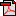  (19.4 KB)No registration statusImplementation in Data Set Specifications:Admitted patient care NMDS 2016-17Health!, Superseded 05/10/2016Implementation start date: 01/07/2016
Implementation end date: 30/06/2017
Conditional obligation: Only supplied for specialised mental health care patients.

Admitted patient care NMDS 2017-18Health!, Superseded 25/01/2018Implementation start date: 01/07/2017
Implementation end date: 30/06/2018
Conditional obligation: Only supplied for specialised mental health care patients.

Admitted patient care NMDS 2018-19Health!, Superseded 12/12/2018Implementation start date: 01/07/2018
Implementation end date: 30/06/2019
Conditional obligation: Only supplied for specialised mental health care patients.

Admitted patient care NMDS 2019-20Health!, Superseded 18/12/2019Implementation start date: 01/07/2019
Implementation end date: 30/06/2020
Conditional obligation: Only supplied for specialised mental health care patients.

Admitted patient care NMDS 2020–21Health!, Superseded 05/02/2021Implementation start date: 01/07/2020
Implementation end date: 30/06/2021
Conditional obligation: Only supplied for specialised mental health care patients.

Admitted patient care NMDS 2021–22Health!, Superseded 20/10/2021Implementation start date: 01/07/2021
Implementation end date: 30/06/2022
Conditional obligation: Only supplied for specialised mental health care patients.

Admitted patient care NMDS 2022–23Health!, Standard 20/10/2021Implementation start date: 01/07/2022
Implementation end date: 30/06/2023
Conditional obligation: Only required to be reported for episodes of admitted patient care with Hospital service—care type, code N[N] recorded as: Code 11: Mental health care.

Admitted patient mental health care NMDSHealth!, Superseded 23/10/2006Implementation start date: 01/07/2006
Implementation end date: 30/06/2007

Admitted patient mental health care NMDSHealth!, Superseded 07/12/2005Implementation start date: 01/07/2005
Implementation end date: 30/06/2006

Admitted patient mental health care NMDS 2007-08Health!, Superseded 05/02/2008Implementation start date: 01/07/2007
Implementation end date: 30/06/2008

Admitted patient mental health care NMDS 2008-09Health!, Superseded 04/02/2009Implementation start date: 01/07/2008
Implementation end date: 30/06/2009

Admitted patient mental health care NMDS 2009-10Health!, Superseded 05/01/2010Implementation start date: 01/07/2009
Implementation end date: 30/06/2010

Admitted patient mental health care NMDS 2010-11Health!, Superseded 18/01/2011Implementation start date: 01/07/2010
Implementation end date: 30/06/2011

Admitted patient mental health care NMDS 2011-12Health!, Superseded 07/12/2011Implementation start date: 01/07/2011
Implementation end date: 30/06/2012

Admitted patient mental health care NMDS 2012-13Health!, Superseded 02/05/2013Implementation start date: 01/07/2012
Implementation end date: 30/06/2013

Admitted patient mental health care NMDS 2013-14Health!, Superseded 15/10/2014Implementation start date: 01/07/2013
Implementation end date: 30/06/2014

Admitted patient mental health care NMDS 2014-15Health!, Superseded 04/02/2015Implementation start date: 01/07/2014
Implementation end date: 30/06/2015

Admitted patient mental health care NMDS 2015-16Health!, Superseded 19/11/2015Implementation start date: 01/07/2015
Implementation end date: 30/06/2016

AROC inpatient data set specificationHealth!, Recorded 18/07/2007Implementation start date: 01/06/2007
DSS specific information: This data element is collected twice, once on admission (usual accommodation prior to admission) and once on discharge (usual accommodation after separation).

